1920’s Mass Media Marketing ProjectIn PARTNERS, please create the following:  A 30 second audio advertisement attempting to sell a product originating from the 1920’s, using FIVE terms from the teen slang powerpoint.  10 points/appropriately used 1920’s term.A poster attempting to sell the same product, using ONE term from the 1920’s teen slang powerpoint.  5 points/picture and appropriate term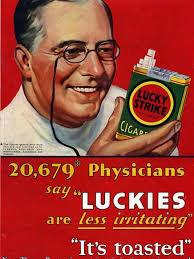 . 